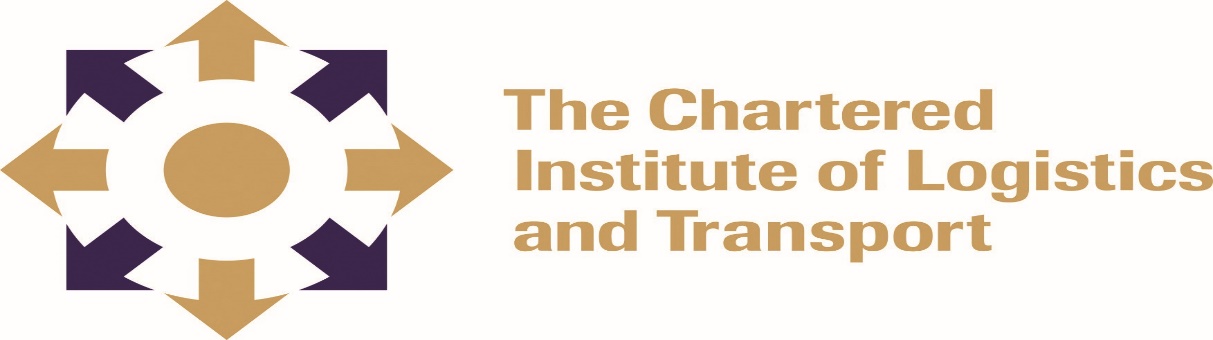 DIPLOMA IN LOGISTICS AND TRANSPORTSUPPLY CHAIN MANAGEMENT DIP02February 2022Note to CandidatesCandidates are advised to spend NOT more than 60 minutes in section A and not more than 40 minutes on each question in section B. Credit will be given for citing relevant examples.3 hoursAnswer ALL Questions  in Section A and any 3 questions from Section B__________________________________________________________________________Section A: COMPULSORYWhat is Balanced Scorecard (BSC) and its purpose. 				(4 marks)Explain the perspectives of  the BSC						(8 marks)What are the common elements that make up each perspective?		(8 marks)What are the strengths and weaknesses of the scorecard?		           	 (10 marks)Why does balanced scorecard fail in some organisations?		 	(10 marks)Section B: Choose any three questionsQuestion 1“A chain is only as good as its weakest link”. Explain in detail the implications of this statement as it relates to supply chain operations.			                     			(20 marks)Question 2Discuss at least any five key drivers to increase outsourcing by big organisations like OK Zimbabwe. 							                     				 (20 Marks)Question 3Demonstrate the Value Chain concept and its importance.	           			(20 marks)Question 4Explain how a company of your choice has benefited or can benefit from at least two types of benchmarking? 						                    			  (20 marks)Question 5What are the key components of customer service?					(20 marks)